Class Cancellation EmailFrom,Lyle SuttonAp #250-9843 Elementum St. South Gate Missouri 68999 (736) 522-858421-09-2014To,Palmer Gaser557-2026 Purus St.Watertown TN 07367Subject: (**********************)Subject: Cancellation of the Digital Marketing Class. Dear Akash,The Digital Marketing Class which was to be held on the 6th of May has been canceled. Mr Vikash Kumar, the founder of Digi Tech, who would have taken your classes, has left for the USA due to some urgent medical needs of his father. The classes would have been beneficial for you in your upcoming semester exams, but such events can't be compromised with.You should continue with your regular classes as usual, and the department will keep you updated on the status of this Digital Marketing Class.Thank You.Regards, (Signature) Lyle Sutton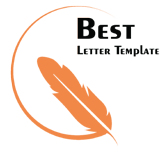 